ДЕКЛАРАЦИЯ О НАМЕРЕНИЯХпо ликвидации несанкционированной свалки отходов на землях Крючковского сельсовета в Беляевском районе Оренбургской области, на земельном участке в кадастровом квартале 56:06:1004001Существующая свалка отходов производства и потребления формировалась стихийно на протяжении последних десятилетий на участке в кадастровом квартале 56:06:1004001. В настоящее время земельный участок под существующей свалкой, площадью 5,8 га, с координатами точек:- Х=397586, У=2381257;- Х=397402, У=2381520;- Х=397254, У=2381429;- Х=397449, У=2381145,находится на стадии постановки на кадастровый учёт.Участок в кадастровом квартале 56:06:1004001 представляют собой пересеченную местность, имеющую естественные и искусственные перепады высот, неравномерно захламленную стихийно накопленными отходами производства и потребления.Транспортная доступность объекта, при близком расположении жилой застройки села Херсоновка провоцирует население на несанкционированный привоз и размещение разнообразных отходов. Свалка расположена на территории, свободной от древесной растительности. С северной и восточной сторон расположена река Урал (1,45 км), село Херсоновка в 400 метрах на восток, с южной стороны в 650 метрах автомобильная дорога. В непосредственной близости от свалки с восточной стороны расположены сельскохозяйственные объекты.Участок с указанными параметрами имеет сравнительно небольшой перепад отметок рельефа, в пределах 2 метров на 270 метров длины (уклон не более 3 %) и представляет интерес в плане ведения сельскохозяйственной деятельности.Непосредственно свалка является местом присутствия грызунов и врановых (семейство птиц отряда воробьинообразных), животных-париев (полудикие собаки неопределённого происхождения). Органическая (пищевая) часть отходов служит кормом для указанных животных.  Наземные сообщества грызунов являются угроой для распространения эпизоотий, что создает угрозу эпидемиологическому благополучию населению с. Херсоновка, а также посёлка Кызылжар, расположенного в 4 км.В 530 метрах от свалки в стороны реки Урал расположено озеро. Наличие несакнкционированной свалки угрожает миграцией загрязняющих /токсичных веществ в поверхностные и подземные воды, следствием чего может быть ухудшение экологической ситуации, медико-социальных показателей качества жизни населения, гидрогеологический обстановки в районе.Этапы работ:1 этап – выявление условий природопользования рассматриваемой свалкой, которые подлежат качественному и количественному определению в ходе проектно-изыскательских работ. Выбор и утверждение варианта проектной деятельности.2 этап – Разработка и согласование/утверждение проектно-сметной документации для ликвидации свалки и последующей рекультивации земельного участка.3 этап – фактическое исполнение работ по Муниципальному контракту: ликвидация свалки с дезинфекцией, дезинсекцией и дератизацией территории, рекультивация участка с восстановлением его хозяйственной ценности согласно Постановлению Правительства РФ № 800 и в соответствии с разрешенным видом использования земель.Цель 1 этапа – оценка экологического риска намечаемой деятельности в районе расположения свалки, прогнозирование возможных последствий для окружающей среды, выбор разных мест размещения отходов (вывоз или захоронение в границах участка, либо за его пределами), а также влияния различных вариантов ликвидации на показатели воздействия на окружающую среду.Решаемые задачи. Проведение природно-экологической оценки предполагаемого района организованного, экологически безопасного размещения отходов предусматривает решение следующих задач:1) подготовку обобщенной характеристики природных условий, экологической, санитарно-эпидемиологической и социальной обстановки в районе;2) формирование общей характеристики загрязняющих веществ, образующихся в процессе производственно-хозяйственной деятельности;3) осуществление оценки характера и вероятности возникновения аварийных ситуаций, последствия которых скажутся на состоянии окружающей среды;4) проведение оценки возможных способов утилизации отходов.В качестве исходной информации будут выступать:- материалы комплексных инженерных изысканий по объекту;- материалы специально уполномоченных государственных органов в области охраны окружающей природной среды и Госсанэпиднадзора и их территориальных подразделений; - данные федеральных, целевых территориальных программ развития производительных сил,комплексных схем использования природных ресурсов;- данные статистической отчетности;- данные экологического мониторинга;- материалы анализа объектов – аналогов;- опубликованные и фондовые материалы научных организаций и ведомств.Цель второго этапа – разработка технологических, конструктивных, планировочных и иных проектных решений по экологически безопасному и экономически целесообразному варианту ликвидации накопленных отходов, разработка решений по рекультивации земельного участка, оптимальных и соответствующих наилучшим доступным технологиям РФ.Цель третьего этапа – ликвидация объекта накопленного загрязнения путем исполнения работ на конкурсной основе по отдельному договору. Основные параметры и потребности объектаПодпись заявителяСОГЛАСОВАНО: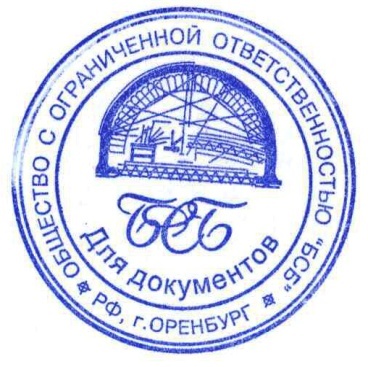 УТВЕРЖДАЮ:ДиректорООО «БСБ»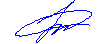 Глава АМО Крючковский сельсовет Беляевского районаОренбургской области____________ Д.Б. Кабанов_____________ А.В. Ровко“___”______________2022 г.“___”______________2022 г.№ п/пОсновные параметры и потребности объекта капитального строительства, другие данныеХарактеристики параметров в соответствующих единицах, возможности и источники удовлетворения потребностей, другие данные123Наименование юридического лица, имя физического лица, почтовый адрес, телефонЗаказчик: Администрация МО Крючковский сельсовет Сакмарского района.Подрядчик: ООО «БСБ».Предварительная вариантная проработка пункта размещения объектаВариант 1. Сохранение отходов в существующем виде на земельном участке в кадастровом квартале 56:06:1004001 с закрытием его сверху защитной мембраной.Вариант 2. Строительство нового, полностью гидроизолированного объекта  захоронения в границах предоставленного участка.Вариант 3. Вывоз отходов на лицензированный полигон ТБО и зачистка территории.По всем указанным вариантам после ликвидации свалки выполняется рекультивация земельного участка.Вариант 4. Отказ от деятельности (нулевой вариант).Окончательный вариант подлежит выбору после завершения инженерно-геологических и инженерно-экологических изысканий. Объём производства работ, услуг в млн. рублей и по основной номенклатуре в соответствующих единицахОбъем проектирования определяется объемом накопленных отходов. Указанный объем подлежит определению в ходе инженерно-геодезических и инженерно-геологических изысканий.Проектная мощность объекта в соответствующих единицахПроектная мощность объекта определяется объемом накопленных отходов. Указанный объем подлежит определению в ходе инженерно-геодезических и инженерно-геологических изысканий.Расчётная сумма налоговых поступлений в бюджет:краевоймуниципальныйНе предполагается.Численность рабочих и служащих – человек.Источники удовлетворения потребности в квалифицированной рабочей силе.Размер средств, выделяемых на подготовку квалифицированной рабочей силы.Ориентировочная численность персонала на стадии исполнения работ: 15-20 человек, в том числе ИТР – 3, рабочие – 12-17 в максимально задействованную смену.Персонал – подрядные организации, подразделения санитарно-эпидемиологической службы, строительные, транспортные, имеющие лицензию на транспортирование отходов.Подготовка квалифицированной рабочей силы не предусмотрена. Финансирование не предусмотрено.7Ориентировочная стоимость строительства (реконструкции, расширения) предприятия – млн. рублей, в том числе раздельно:а) производственное строительство;б) социально-бытовое строительствоБудет определена сметным расчетом после принятия основного варианта деятельности после вариантной проработки, как «производственное строительство». Социально-бытовое строительство не планируется. 8Потребность в сырье и материалах (по основным видам) Потребности в сырье и материалах определяются разделами «Проект организации строительства», «Технологические решения», «Проект рекультивации земель».Источники ПГС, щебня, песка – местные карьеры.Материалы для гидроизоляции – на основе выбора из коммерческих предложений заводов-производителей.9Грузооборот производства Количество прибывающих грузов определяется разделом проектной документации «Проект организации строительства», отправляемых грузов - объемом отходов на перевалку или на вывоз.Транспортные условия района – благоприятные, проходимость – высокая вне участка работ, от средней до труднопроходимой на участке работ.10Потребность объекта в топливно-энергетических ресурсах Потребность объекта в электроэнергии, тепле, топливе. В районе проходят линии электропередач, потребность в топливе удовлетворяется посредством заправки транспортных средств и дизельной электростанции на действующих АЗС Беляевского района.11Потребность объекта в водных ресурсах Планируется потребление воды на производственные нужды (в том числе приготовление дезрастворов, поливов при биологической рекультивации, создание противопожарного запаса), и хозяйственно-питьевые нужды. В качестве источник водозабора могут использоваться: река Урал, близлежащее озеро (название отсутствует), водные скважины жителей с. Херсоновка. 12Водоотведение, тыс. куб. метров в суткиВодоотведение в процессе ликвидации свалки не предусмотрено.13Потребность объекта в земельных ресурсах, гаДополнительный отвод земли не предусмотрен Проектная деятельность сосредоточена в границах земельного участка в кадастровом квартале 56:06:1004001.14Влияние объекта на окружающую средуСуществующая свалка является источником негативного воздействия на окружающую среду:- локальные периодические пожары отходов загрязняют атмосферный воздух;- фильтрат из стихийно складируемых отходов загрязняет почву. Подлежит рассмотрению  возможность загрязнения фильтратом подземных горизонтов и миграции токсичных загрязняющих веществ с подземным стоком в сторону реки Урал и загрязнения геологической среды;- отвалы отходов являются местообитанием наземных видов животных, в том числе грызунов и насекомых, т.е. могут являться источником эпидемиологического неблагополучия и угрозы для населения.Свалка подлежит обязательной ликвидации. Отходы, присутствующие на период обследования, представляют собой строительные отходы, в составе которых преобладают материалы, поддерживающие горение, но не склонные к самовозгоранию, бытовые коммунальные отходы. Предварительно класс опасности подавляющего большинства отходов оценивается как 4 и 5. Морфологический состав и токсико-экологические характеристики подлежат уточнению в ходе инженерно-экологических изысканий.15Распределение готовой продукции ООО БСБ предоставляет Заказчику комплект проектной документации с положительным заключением Государственной экологической экспертизы и Государственной экспертизы Оренбургской области (заключение на определение достоверности сметной стоимости).16Ориентировочные сроки строительства (реконструкции или расширения) объекта Сроки проектирования определены Муниципальным контрактом № 0153300017621000001 от «21» декабря 2021 г, с декабря 2021 по ноябрь 2022 года. Последующие работы непосредственно по ликвидации осуществляются иной организацией, привлекаемой по отдельному договору подряда на конкурсной основе с установлением сроков строительства. Нормативный срок строительства (ликвидации) составляет 1 год, рекультивации, в зависимости от выбранных решений, 8-15 лет.17Строительные организации, которые могут быть привлечены к строительству, их мощностиСтроительные организации, которые могут быть привлечены к ликвидации, избираются по итогам процедуры закупки услуги через электронные торговые площадки на конкурсной основе. 18Генеральный проектировщик объектаООО «БСБ».19Соответствие предложения о размещении объекта генплану города и схеме (проекту) районной планировки, схеме генерального плана промышленного узла, схеме упорядочения застройки населённого пунктаСуществующее месторасположение свалки не соответствует принципиальным решениям схемы и проекта районной планировки. После окончания ликвидационных работ и рекультивации целесообразна корректировка генерального плана поселка и другой проектно-планировочной документации с указанием границ участка как находящегося в рекультивации (мелиорации) на весь планируемый срок рекультивации.20Какие организации принимали участие в решении вопроса о согласовании размещения объектаПланируется двукратное проведение общественных обсуждений в форме слушаний с привлечением администрации Беляевского района и Министерства природных ресурсов Оренбургской области (при необходимости). Организовывается анкетирование населения Крючковского сельсовета на всех этапах проектирования как форма участия общественности в согласовании размещения объекта и планируемой деятельности.